SEAN   SEAN.369186@2freemail.com  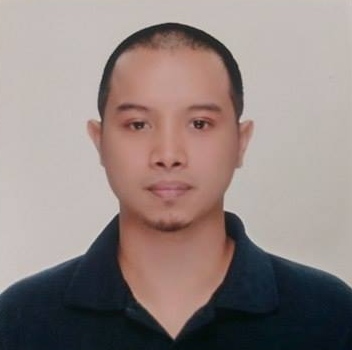 About MeDOB & PLACE:March 19, 1987Manila, Philippines Height:  162 cm Visa Status :Long Term VisaNationality:  FilipinoLanguage: English and TagalogEducationCollege:TRINITY UNIVERSITY OF ASIABS in Hotel and Restaurant ManagementPhilippinesYear 2004 - 2008 Skills:   Food safety understanding.   Food handling knowledge.   Able to work in fast paced environment.   Organized, independent worker with strong time management skills.   Detail-oriented and able to learn new tasks quickly and effectively.Position Desired: Kitchen Staff / Commis ChefOBJECTIVE:          Looking for any position of kitchen staff based on my past working experiences. To work for a well stable hotel kitchen and to improve my skills and knowledge in this field.Competency Summary:Experiences: BERNHARD SCHULTE SHIPMANAGEMENT - MANILA, PHILIPPINESSeafarer (Messman) - 7 years and 2 months of sea service worldwide.DON HENRICO'S RESTAURANT - CAINTA, PHILIPPINESDining Staff - 6 months of service as a waiter.Duties and Responsibilities:Assist Chief Cook in his cooking duties.Prepare additional variety of meals on scheduled tasks.Serves food in all personnel and guests as well.Observes proper cleanliness either personnel or in the over-all upkeep of the Galley and Mess room.Perform such function as may assigned to him by Chief Cook.Clean all alleyways, mess room, provision room, pantry, senior officers cabin, kitchen implements and utensils.Seminar and Trainings: TESDA NCR - MANILA, PHILIPPINESNational Certificate 1 in SHIP'S CATERING SERVICES (MESSMAN)February 05, 2014ASIAN INSTITUTE OF CULINARY ARTS - MAKATI, PHILIPPINESSpecialty Cuisine (European)March 12, 2012 to March 16, 2012BSM MARITIME TRAINING CENTRE - MANILA, PHILIPPINESSeachefApril 13, 2009 to May 08, 2009PERA (NEVILLE CLARKE) - MANILA, PHILIPPINESUnderstanding the HACCP + Food Hygiene (ISO 22000 FSMS)April 20, 2009Job Description:Develop, prepare and service multicultural recipes and menus ensuring consistency in taste and presentation of all food items according to the hotel standards.Maintain daily mis-en-place and prepare certain food items for the following days duties.Ensure freshness of food and ingredients by checking for quality, keeping track of old and new items, and rotating stock (FIFO).Inspect and clean food preparation areas, such as equipment and work surfaces, or serving areas to ensure safe and sanitary food-handling practices.Ensure food is stored and cooked at correct temperature by regulating of ovens, broilers, grills, and roasters.Monitor related equipment, reporting any problems or inconsistencies to the superior.Maintains a clean and safe working environment.Performs other related duties as required.I hereby certify that the above information is true and correct to the best  of my knowledge and capabilities.